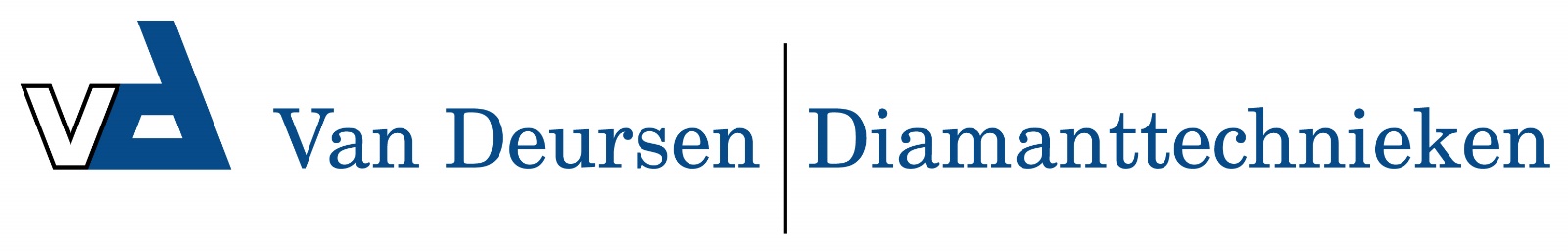 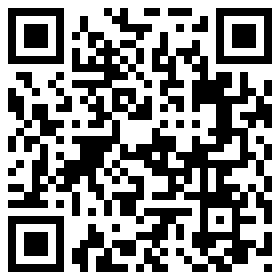 Quadro 799 TS T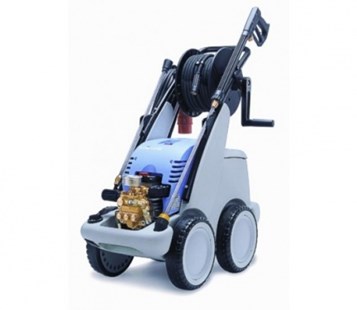 Werkdruk 30 - 180 barToelaatbare overduk 200 barDebiet 13 l/minSproeier grootte (vlakstraal) 25045Sproeier grootte (vuilfrees) 045Inhoud watertank 10 lAanzuiging reinigingsmiddel voor de pomp jaMax. water toevoer temperatuur 70°Max. water toevoer temperatuur bij directe aanzuiging *1) 50°Aanzuighoogte (max.) 2.5 mSlangtrommel jaVuilfrees jaVrijloopperiode (afschakeling motor) jaTotaalstop systeem jaStaalversterkte hogedrukslang 20 m DN6Elektrische aansluitwaarde 400 V~ 8,5 A, 50 HzToerental motor 1.400 t/minOpgenomen vermogen P 1 - 5,5 kWAfgegeven vermogen P 2 - 4,0 kWGewicht 62 kgAfmetingen (l x b x h) in mm 780 x 395 x 870